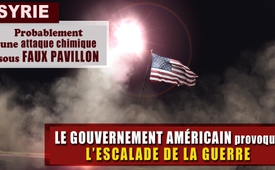 Syrie : Probablement une attaque chimique sous faux pavillon – Le gouvernement américain provoque l’escalade de la guerre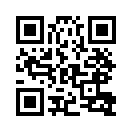 Ça y est, c’est arrivé : pendant la nuit du 7 avril 2017 le président américain Donald Trump a fait tirer 59 roquettes sur la base militaire de l’armée de l’air syrienne dans la région d’Oms.Ça y est, c’est arrivé : pendant la nuit du 7 avril 2017 le président américain Donald Trump a fait tirer 59 roquettes sur la base militaire de l’armée de l’air syrienne dans la région d’Oms. 
Début 2016, il y avait aussi des hélicoptères russes qui étaient stationnés là-bas. D’après le rapport de SPIEGEL Online on ne sait pas si des soldats russes s’y trouvaient encore lors de l’attaque américaine. Le président américain Trump a présenté l’attaque comme une défense des intérêts de la sécurité nationale américaine. Il dit qu’il aurait lui-même ordonné l’attaque pendant la nuit depuis Mar-a-Lago en Floride. Selon Trump, l’aéroport qui a été visé aurait été le départ quelques jours auparavant d’une attaque aux armes chimiques. Et il a appelé toutes les nations civilisées à se joindre aux USA. Zeit Online a rapporté que le président américain s’était montré touché après la publication des images de la supposée attaque au gaz toxique : Les photos des enfants l’auraient ému et lui auraient fait changer sa position en ce qui concerne la guerre en Syrie. Ainsi, sans déclaration de guerre les Etats-Unis se trouvent dans une guerre contre la Syrie et par là contre l’alliée de la Syrie, la Russie. Au préalable, la Russie a averti les Etats-Unis des conséquences négatives si jamais les Etats-Unis intervenaient de manière militaire en Syrie. Le Président Vladimir Poutine a prévenu de ne pas donner la faute trop rapidement à n’importe qui en ce qui concerne les gaz toxiques. Cela serait inacceptable. D’abord il devrait y avoir une enquête internationale méticuleuse et sans préjugé. Cela a été confirmé par Jürgen Todenhöfer ancien homme politique allemand, journaliste et spécialiste de la Syrie. A la question : L’attaque au gaz toxique actuelle est-elle l’œuvre du régime d’ASSAD ?, Todenhöfer a répondu de la manière suivante : 

 « Oui, il serait tout à fait irresponsable d’affirmer une telle chose. Depuis des années nous essayons de découvrir la part de la terroriste Beate Zschäpe dans le meurtre NSU et  après des années nous ne le savons toujours pas ; et ici quelques politiciens savent exactement après quelques minutes qui a commis cette attaque cruelle et meurtrière. Pour moi cela n’est pas du tout sérieux. Je pense que les politiciens qui maintenant disent que c’était précisément ce camp-là, ils devraient aller eux-mêmes voir les choses sur place. On ne peut pas juger en l’espace de quelques minutes. Il est connu que les deux camps ont utilisé des armes chimiques, même les rebelles et pour moi je peux bien l’imaginer. J’ai été juge pendant une courte période et je ne me serais jamais permis de rendre de tels verdicts en  l’espace de quelques minutes. Mais là il devrait y avoir des enquêtes. »

 Apparemment les présidents américains peuvent quand même en l’espace de quelques minutes rendre de tels verdicts qui seront alors utilisés comme excuse pour des attaques  militaires qui enfreignent clairement le droit international. De cette manière dans la guerre d’Irak en 2003, c’étaient déjà de la part des Etats-Unis des accusations falsifiées de gaz toxique et dans la 1ère guerre du Golfe de 1990, le mensonge des couveuses qui a mené à un très grand génocide en Irak. De même dans la toute récente affaire des frappes américaines contre une base militaire syrienne, des frappes qui enfreignent le droit international, il y a beaucoup d’indices qui montrent que cette attaque est basée sur un mensonge. Par exemple, les images et les informations de la prétendue attaque au gaz toxique proviennent seulement des secouristes de « l’organisation de la protection des civils », les casques blancs. 
Comme kla.tv l’a rapporté dans l’émission en allemand « Une prétendue attaque au gaz toxique déclenche l’action des politiques et des médias bellicistes », cette organisation ne peut pas être considérée comme neutre, ni crédible. 
Cela est prouvé par deux autres exemples 

Les secouristes syriens appelés les Casques blancs provoquent l’irritation après avoir mis sur internet un sauvetage falsifié, le MANAKEN CHALLENGE, où des personnes imitent des mannequins et sont immobiles devant les caméras. Regardez cette vidéo. Elle montre des sauveteurs immobiles au-dessus d’une personne qui semble bien être blessée ; cela semble réel, tellement réaliste que cela engendre des doutes sérieux sur l’authenticité d’autres vidéos des casques blancs. Ce clip spécial a été supprimé quelques heures plus tard. Et on a demandé aux Casques blancs quel message ils avaient  l’intention de propager  avec cette vidéo de MANAKEN CHALENGE. Jusqu’à présent on n’a pas eu de réponse. 

Cette autre vidéo circule sur le net, elle montre l’équipe des casques blancs après le tournage. Les utilisateurs de Twitter disent que l’homme qui jouait la victime serait en réalité un combattant de l’armée syrienne libre. Nous, de notre côté,  nous ne pouvons pas le confirmer. Cependant il y a encore de nombreuses personnes qui considèrent les Casques blancs comme des héros de la guerre en Syrie, mais leur arrière-plan est quand même douteux.

2ème exemple : en mars 2017 l’union suédoise des médecins SWEDHR a rapporté qu’en mars 2015 les casques blancs avaient simulé une attaque au gaz toxique dans la ville syrienne de Sarmine. Les médecins ont analysé les vidéos des casques blancs ; ces vidéos montraient les mesures de secours qui avaient été prises après cette prétendue attaque au gaz toxique par les troupes du gouvernement syrien. Le président de l’union des médecins, le professeur Marcello Ferrada de Noli, a publié le 8 mars 2017 une analyse en ce qui concerne ce cas. Dans leur analyse les médecins ont conclu ce qui suit : 

« La vidéo des casques blancs est sensée montrer des mesures pour sauver la vie des gens après une attaque au gaz toxique de chlore dans la ville de Sarmine. Ce qui a été montré ne correspond en aucun cas à des mesures médicales correctes. Il y avait un petit garçon ; et une longue aiguille avec une seringue d’adrénaline lui était enfoncée plusieurs fois dans le thorax ou dans le cœur. Pendant cela ils n’appuyaient pas du tout. Le contenu de la seringue n’a pas été injecté de cette façon, c’est clairement visible dans la vidéo. Par les injections avec la longue aiguille, le petit garçon a finalement été complètement tué. Le meurtre de cet enfant pour la vidéo peut être prouvé de manière médicale et logique avec une haute probabilité. Aucun des enfants victimes ne présentait de symptôme d’un empoisonnement au chlore L’union des médecins a fait traduire ce qui était parlé pendant la vidéo. Alors il s’est avéré que c’étaient des ordres en arabe du metteur en scène qui dictait aux victimes comment se positionner.
- Les vidéos ont été produites par les casques blancs et diffusées par la chaîne des casques blancs  qui s’intitule « La défense civile syrienne dans la province d’Idlib.»

 Voilà donc le nombre des incohérences d’une prétendue attaque syrienne au gaz  toxique en 2015. De même d’après les informations de nombreux observateurs, les mesures médicales présentées en relation à l’attaque actuelle au gaz toxique à Chan Scheichun, ne sont pas du tout plausibles.  Entonnement, les soi-disant secouristes et médecins ne sont pas du tout affectés par les effets du gaz sarin extrêmement dangereux alors qu’ils ne portent pas du tout de vêtements de protection raisonnables, comme nous pouvons le voir sur les images des casques blancs. En plus de cela, le soi-disant médecin qui est en train de traiter les gens a le temps, malgré une situation d’extrême urgence dans l’hôpital, d’écrire sur Twitter et de proposer des interviews en direct à des journalistes.

Comment se peut-il que des actions militaires soient justifiées sur la base de telles sources douteuses et criminelles comme celles des casques blancs, et qu’on accepte l’escalade de la guerre en Syrie jusqu’à une guerre mondiale ?
Aussi les attaques les plus récentes contre Assad et le prétexte pour l’intervention des USA semblent sans conteste appartenir à la tradition des mensonges de guerre des présidents américains. 

Vous trouverez d’autres informations dans «  Le journalisme d’investigation –Seymour Hersh démasque les crimes du gouvernement américain » 

Ce ne serait donc pas la 1ère fois qu’une attaque au gaz toxique menée sous faux pavillon est attribuée à Assad et doit fournir une excuse pour une intervention militaire directe du gouvernement américain et de ses alliés.de dd.Sources:http://blauerbote.com/2017/04/07/3-weltkrieg-dank-gefaelschtem-giftgasangriff-usa-greift-syrien-direkt-militaerisch-an/
http://www.srf.ch/news/international/begrenzter-angriff-war-angekuendigt
http://www.srf.ch/news/international/tuerkei-findet-hinweise-auf-sarin
https://www.youtube.com/watch?v=xENU1dK4yc8
https://www.kla.tv/9878
http://blauerbote.com/2017/03/24/kind-fuer-propagandavideo-ermordet/
http://blauerbote.com/2017/03/24/kind-fuer-propagandavideo-ermordet/
http://www.globalresearch.ca/swedish-doctors-for-human-rights-white-helmets-video-macabre-manipulation-of-dead-children-and-staged-chemical-weapons-attack-to-justify-a-no-fly-zone-in-syria/5578469
https://en.wikipedia.org/wiki/Swedish_Doctors_for_Human_Rights
http://www.globalresearch.ca/swedish-doctors-for-human-rights-white-helmets-video-macabre-manipulation-of-dead-children-and-staged-chemical-weapons-attack-to-justify-a-no-fly-zone-in-syria/5578469
http://blauerbote.com/2017/04/05/syrien-giftgasangriff-von-chan-scheichun-gefaelscht/
http://21stcenturywire.com/2017/04/04/syria-another-chemical-weapon-false-flag-on-the-eve-of-peace-talks-in-brussels/
https://www.kla.tv/9028
( Syrien: Luftangriff auf Hilfskonvoi mögliche „False Flag“) https://www.kla.tv/5195
( Informationen über die Filmdoku: „Wenn Amerikas Präsidenten lügen“) https://www.youtube.com/watch?v=OinVy4pBwLc
(Karin Leukefeld aus Damaskus zu mutmaßlicher Giftgasattacke in Syrien)Cela pourrait aussi vous intéresser:#SyrieGazToxiques - Propagande de guerre contre la Syrie avec les gaz toxiques - www.kla.tv/SyrieGazToxiques

#Syrie - www.kla.tv/SyrieKla.TV – Des nouvelles alternatives... libres – indépendantes – non censurées...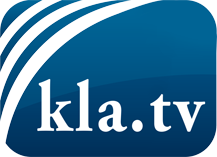 ce que les médias ne devraient pas dissimuler...peu entendu, du peuple pour le peuple...des informations régulières sur www.kla.tv/frÇa vaut la peine de rester avec nous! Vous pouvez vous abonner gratuitement à notre newsletter: www.kla.tv/abo-frAvis de sécurité:Les contre voix sont malheureusement de plus en plus censurées et réprimées. Tant que nous ne nous orientons pas en fonction des intérêts et des idéologies de la système presse, nous devons toujours nous attendre à ce que des prétextes soient recherchés pour bloquer ou supprimer Kla.TV.Alors mettez-vous dès aujourd’hui en réseau en dehors d’internet!
Cliquez ici: www.kla.tv/vernetzung&lang=frLicence:    Licence Creative Commons avec attribution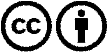 Il est permis de diffuser et d’utiliser notre matériel avec l’attribution! Toutefois, le matériel ne peut pas être utilisé hors contexte.
Cependant pour les institutions financées avec la redevance audio-visuelle, ceci n’est autorisé qu’avec notre accord. Des infractions peuvent entraîner des poursuites.